МИНИСТЕРСТВО ОБРАЗОВАНИЯ И НАУКИ РОССИЙСКОЙ ФЕДЕРАЦИИПРИКАЗ
от 9 июня 2016 г. N 698ОБ УТВЕРЖДЕНИИ ВЕДОМСТВЕННОЙ ЦЕЛЕВОЙ ПРОГРАММЫ
"РОССИЙСКАЯ ЭЛЕКТРОННАЯ ШКОЛА" НА 2016 - 2018 ГОДЫВ соответствии с пунктом 22 Положения о разработке, утверждении и реализации ведомственных целевых программ, утвержденного постановлением Правительства Российской Федерации от 19 апреля 2005 г. N 239, и в целях реализации государственной программы Российской Федерации "Развитие образования" на 2013 - 2020 годы", утвержденной постановлением Правительства Российской Федерации от 15 апреля 2014 г. N 295, приказываю:1. Утвердить прилагаемую ведомственную целевую программу "Российская электронная школа" на 2016 - 2018 годы (далее - Программа).2. Возложить ответственность за реализацию Программы на Департамент государственной политики в сфере общего образования (Зырянову А.В.).Министр
Д.В.ЛИВАНОВПриложениеУтверждена
приказом Министерства
образования и науки
Российской Федерации
от 9 июня 2016 г. N 698ВЕДОМСТВЕННАЯ ЦЕЛЕВАЯ ПРОГРАММА
"РОССИЙСКАЯ ЭЛЕКТРОННАЯ ШКОЛА" НА 2016 - 2018 ГОДЫПАСПОРТ
ведомственной целевой программы "Российская
электронная школа" на 2016 - 2018 годыI. Обоснование необходимости реализации
ведомственной целевой программыВ настоящее время в Российской Федерации приняты основные нормативные правовые акты, определяющие стратегию развития системы общего образования и возможность появления и начала работы открытой информационно-образовательной среды "Российская электронная школа". В частности, действуют Федеральный закон от 29 декабря 2012 г. N 273-ФЗ "Об образовании в Российской Федерации" (далее - Федеральный закон об образовании N 273-ФЗ), Национальная стратегия действий в интересах детей на 2012 - 2017 годы, утвержденная Указом Президента Российской Федерации от 1 июня 2012 г. N 761, государственная программа Российской Федерации "Развитие образования" на 2013 - 2020 годы, утвержденная постановлением Правительства Российской Федерации от 15 апреля 2014 г. N 295, Федеральная целевая программа развития образования на 2016 - 2020 годы, утвержденная постановлением Правительства Российской Федерации от 23 мая 2015 г. N 497, Стратегия инновационного развития Российской Федерации на период до 2020 года, утвержденная распоряжением Правительства Российской Федерации от 8 декабря 2011 г. N 2227-р, федеральный государственный образовательный стандарт начального общего образования, утвержденный приказом Министерства образования и науки Российской Федерации от 6 октября 2009 г. N 373 (зарегистрирован Министерством юстиции Российской Федерации 22 декабря 2009 г., регистрационный N 15785), федеральный государственный образовательный стандарт основного общего образования, утвержденный приказом Министерства образования и науки Российской Федерации от 17 декабря 2010 г. N 1897 (зарегистрирован Министерством юстиции Российской Федерации 1 февраля 2011 г., регистрационный N 19644), федеральный государственный образовательный стандарт среднего общего образования, утвержденный приказом Министерства образования и науки Российской Федерации от 17 мая 2012 г. N 413 (зарегистрирован Министерством юстиции Российской Федерации 7 июня 2012 г., регистрационный N 24480), федеральный государственный образовательный стандарт начального общего образования обучающихся с ограниченными возможностями здоровья, утвержденный приказом Министерства образования и науки Российской Федерации от 19 декабря 2014 г. N 1598 (зарегистрирован Министерством юстиции Российской Федерации 3 февраля 2015 г., регистрационный N 35847), федеральный государственный образовательный стандарт образования обучающихся с умственной отсталостью (интеллектуальными нарушениями), утвержденный приказом Министерства образования и науки Российской Федерации от 19 декабря 2014 г. N 1599 (зарегистрирован Министерством юстиции Российской Федерации 3 февраля 2015 г., регистрационный N 35850) (далее вместе - ФГОС), а также учебно-методические документы - примерные основные общеобразовательные программы и адаптированные основные общеобразовательные программы (далее вместе - ООП).Вопросы защиты персональных данных участников образовательных отношений регулируются статьями 3 и 6 Федеральным законом от 27 июля 2006 г. N 152-ФЗ "О персональных данных", статьей 38 Федерального закона об образовании N 273-ФЗ, Правилами выявления детей, проявивших выдающиеся способности, сопровождения и мониторинга их дальнейшего развития, постановлением Правительства Российской Федерации от 17 ноября 2015 г. N 1239, Гражданским кодексом Российской Федерации, Федеральным законом от 27 июля 2006 г. N 149-ФЗ "Об информации, информационных технологиях и о защите информации", иными нормативными правовыми актами Российской Федерации в области трудовых отношений и образования.Впервые на законодательном уровне закреплена возможность использования различных средств обучения и воспитания, необходимых для организации образовательной деятельности и реализации образовательных программ, включая основные образовательные программы начального общего, основного общего, среднего общего образования, в том числе с применением современных педагогических технологий. Обучающимся предоставлены академические права на обучение по индивидуальному учебному плану, включая ускоренное обучение, в пределах осваиваемой образовательной программы, как в организации, осуществляющей образовательную деятельность, так и вне организаций - в форме семейного образования и (или) самообразования. Такой подход позволяет учесть интересы всех участников образовательного процесса, в том числе детей с особыми образовательными потребностями и индивидуальными возможностями: одаренные дети, дети-инвалиды, обучающиеся с ограниченными возможностями здоровья, обучающиеся на дому и в медицинских организациях, обучающиеся в форме семейного образования и (или) самообразования, обучающиеся в специальных учебно-воспитательных учреждениях открытого и закрытого типа, а также обучающиеся, проживающие за пределами Российской Федерации, в том числе соотечественники за рубежом (далее - дети с особыми образовательными потребностями).Законодательные нововведения вызвали широкий отклик общественности - так, например, на форму семейного образования уже перешло свыше 5 тысяч семей.В настоящее время 98 процентов общеобразовательных организаций имеют доступ к единым базам знаний, информационным образовательным ресурсам, цифровым (электронным) библиотекам. С целью повышения активности использования перспективных педагогических технологий на регулярной основе осуществляется профессиональная переподготовка педагогических кадров.Данные специальных исследований показывают: сегодня перспективные методы обучения применяются в образовательном процессе, при этом 4,5 процента обучающихся знают о возможности получения общего образования вне организаций, осуществляющих образовательную деятельность, и около 10 процентов педагогических работников используют дистанционные образовательные технологии для проведения учебных занятий.Эффективность используемых методов и форм обучения, применение современных педагогических технологий в начальном общем, основном общем и среднем общем образовании пока далеки от потенциально возможных показателей: включение в процесс обучения прогрессивных форм и методов остается эпизодическим, формирование открытой информационно-образовательной среды происходит фрагментарно, качественное образование доступно не всем слоям населения и часто напрямую зависит от территориального расположения и социокультурных обстоятельств обучающегося.Ускоренное внедрение в образовательную деятельность инноваций, эффективность которых подтверждается мировым опытом, способствует повышению качества образования. Развитие российских платформ онлайн-образования становится особенно актуальным на фоне общей тенденции зарубежных аналогов к пренебрежению интересами Российской Федерации в части использования собираемой ими информации о пользователях.В информационно-телекоммуникационной сети "Интернет" (далее - сеть "Интернет") существует большое количество сайтов, предлагающих образовательные услуги по обучению с использованием дистанционных образовательных технологий. Такие сайты либо являются закрытыми ресурсами, либо ориентированы на платное обучение. Не все образовательные ресурсы представляют завершенные комплекты материалов, необходимых для освоения основных образовательных программам начального общего, основного общего, среднего общего образования в полном объеме, соответствующем требованиям ФГОС.В Российской Федерации были созданы общедоступные федеральные информационные ресурсы, направленные на реализацию основных образовательных программ начального общего, основного общего, среднего общего образования по отдельным учебным предметам. Однако большая их часть к настоящему моменту не отвечает современным требованиям в силу естественного морального и технологического устаревания: тематические планы основных образовательных программ начального общего, основного общего, среднего общего образования охвачены не полностью, набор инструментов деятельности обучающихся и педагогических работников ограничен и не позволяет применять при осуществлении образовательной деятельности эффективные практико-ориентированные технологии.Сегодня требуется изменить подходы к созданию дидактических и методических ресурсов для образовательных целей и тем самым обеспечить поддержку вновь появляющихся педагогических технологий и возможностей, к каким сегодня относятся личностно-ориентированный и деятельностный методы обучения. В сочетании с применением в общем образовании лучших отечественных практик использования современных педагогических технологий данные меры позволят сформировать обновляемую целостную информационно-образовательную среду. Наполнение единого информационного образовательного пространства Российской Федерации дидактическими и методическими ресурсами нового поколения будет способствовать обеспечению равного и бесплатного доступа к качественным образовательным услугам обучающимся всех категорий независимо от места их жительства и состояния здоровья. Семьи, сделавшие свой выбор в пользу получения образования вне организаций, осуществляющих образовательную деятельность (в форме семейного образования и (или) самообразования), на федеральном уровне получат инструменты педагогической, методической, консультационной поддержки.Реализация ведомственной целевой программы "Российская электронная школа" на 2016 - 2018 годы (далее - Программа) позволит обобщить педагогический опыт применения современных технологий в образовательном процессе, накопленный в Российской Федерации и за рубежом, разработать и впервые собрать единый фонд комплектов дидактических и методических образовательных ресурсов по всему перечню учебных предметов. Единая точка доступа к указанным дидактическим и методическим образовательным ресурсам, создаваемая в рамках исполнения подпункта "б" пункта 1 Перечня поручений Президента Российской Федерации от 2 января 2016 г. N Пр-15ГС, обеспечит их массовое использование в образовательной деятельности всеми участниками образовательных отношений: обучающимися, родителями (законными представителями) несовершеннолетних обучающихся, педагогическими работниками, организациями, осуществляющими образовательную деятельность (далее - единая точка доступа, участники образовательных отношений, соответственно).II. Основные цели и задачи ведомственной целевой программыЦелью Программы является создание завершенного курса интерактивных видео-уроков по всей совокупности общеобразовательных учебных предметов, полностью соответствующего федеральным государственным образовательным стандартам и примерным основным образовательным программам начального общего, основного общего, среднего общего образования, построенного на основе передового опыта лучших учителей России и размещенного в открытом доступе в интересах всех обучающихся, в том числе детей с особыми образовательными потребностями и индивидуальными возможностями (одаренные дети, дети-инвалиды, обучающиеся с ограниченными возможностями здоровья, обучающиеся на дому и в медицинских организациях, обучающиеся в форме семейного образования и (или) самообразования; обучающиеся в специальных учебно-воспитательных учреждениях открытого и закрытого типа и обучающиеся, проживающие за пределами Российской Федерации, в том числе соотечественники за рубежом).Для достижения поставленной цели предполагается решение следующих задач:создание условий для внедрения и реализации основных образовательных программ начального общего, основного общего, среднего общего образования с применением современных педагогических технологий в различных социокультурных обстоятельствах;расширение равного и бесплатного доступа к основным общеобразовательным программам - образовательным программам начального общего, основного общего и среднего общего образования с применением современных педагогических технологий;развитие и функционирование открытой информационно-образовательной среды, средств обучения и воспитания, необходимых для организации образовательной деятельности, обеспечения освоения основных образовательных программ начального общего, основного общего, среднего общего образования в полном объеме независимо от места нахождения и социокультурных условий обучающихся, в том числе с применением современных педагогических технологий;создание условий для распространения лучших практик реализации основных образовательных программ начального общего, основного общего, среднего общего образования с применением современных педагогических технологий;обеспечение учебно-методического и информационного сопровождения реализации основных образовательных программ начального общего, основного общего, среднего общего образования, в том числе для лиц, осваивающих основные образовательные программы начального общего, основного общего, среднего общего образования в форме самообразования и (или) семейного образования.Особенностями Программы являются:повышение доступности начального общего, основного общего, среднего общего образования с применением современных педагогических технологий;подтверждение факта прохождения обучения в открытой информационно-образовательной среде "Российская электронная школа" документом об обучении;обеспечение реализации совокупности основных образовательных программ начального общего, основного общего, среднего общего образования в полном объеме и в соответствии с требованиями ФГОС;разработка новых инструментов, процедур, механизмов измерения и оценки качества усвоения обучающимися основных образовательных программ начального общего, основного общего, среднего общего образования;разработка и внедрение единой точки доступа для всех участников образовательных отношений к отечественному образовательному контенту, разработанному в ходе реализации Программы;стимулирование развития умений и навыков учебной деятельности и способностей выстраивания индивидуальной образовательной траектории обучающихся в рамках таких форм обучения, как самообразование и (или) семейное образование;широкое распространение и популяризация опыта лучших учителей, их авторских программ и методик преподавания, признанных авторских коллективов и педагогов России.III. Ожидаемые результаты реализации ведомственной
целевой программы и целевые индикаторыПрограмма является одним из инструментов эффективной реализации заявленной государственной образовательной политики и продиктована факторами конституционно-правового и системно-методологического характера.Выполнение Программы позволит реализовать необходимые мероприятия по созданию открытой информационно-образовательной среды для нужд начального общего, основного общего, среднего общего образования, обеспечивая при этом сохранение и развитие единства образовательного пространства, а также возможности для личностного и профессионального развития участников образовательных отношений.Личностно-ориентированная модель образования, учитывающая индивидуальные потребности каждого обучающегося на фоне внешних вызовов и тенденций, и соответствующие ей направления Программы позволят существенно повысить конкурентоспособность личности и в конечном итоге экономики и государства.Ожидаемые результаты реализации Программы:предоставление детям с особыми образовательными потребностями инструментария освоения основных образовательных программ начального общего, основного общего, среднего общего образования с применением современных педагогических технологий;функционирование открытой информационно-образовательной среды, включающей средства обучения и воспитания, необходимые для организации образовательной деятельности, обеспечения освоения основных образовательных программ начального общего, основного общего, среднего общего образования в полном объеме независимо от места нахождения и социокультурных условий обучающихся, в том числе с применением современных педагогических технологий;функционирование механизма выявления, поддержки и распространения лучших практик реализации основных образовательных программ начального общего, основного общего, среднего общего образования с применением современных педагогических технологий;функционирование на федеральном уровне системы консультационно-методического сопровождения обучающихся и их семей, осваивающих основные образовательные программы начального общего, основного общего, среднего общего образования в форме семейного обучения и (или) самообразования;обеспечение общего доступа к дидактическим и методическим ресурсам нового поколения, содержащим современные инструменты деятельности практико-ориентированной направленности обучающихся и учителей;развитие, распространение и популяризация образования на русском языке среди соотечественников, живущих за рубежом;распространение и популяризация национальных образов (брендов) в мировой информационно-образовательной среде, рассчитанной на широкое использование в образовательных целях.Реализация Программы послужит импульсом развития и популяризации современных центров интересной науки и эксплораториумов, комплексных культурных и медийно-социальных проектов, создаст условия формирования новой технологичной среды: сервисов открытого образования в сети "Интернет", классов робототехники и т.д.На основании ФГОС и ООП общего образования было определено, что для обеспечения реализации основной образовательной программы общего образования необходимо в 2016 году подготовить порядка 1040 тем, которые охватят весь комплекс учебных предметов 5 и 6 классов; предметы 7 - 9 классов потребуют в 2017 году - 1400 тем, а 1 - 4 и 10 - 11 классов 1560 тем - в 2018 году. Принимая во внимание тот факт, что каждая тема должна сопровождаться минимум 3 дидактическими и методическими ресурсами (видео-лекция с объяснением материала урока, тренажер для отработки практических заданий и формирования умений, навыков и компетенций и тестовая часть, содержащая контрольно-измерительные материалы для контроля качества усвоения теоретического и практического материала, методическое сопровождение темы - пояснения для пользователей без специального педагогического образования), расчетное количество дидактических и методических ресурсов составляет 3120 единиц в 2016 г., 4200 единиц в 2017 г. и 4680 единиц в 2018 г. (Расчет количества производства необходимых дидактических и методических материалов по годам (Таблица N 1)).Таблица N 1РАСЧЕТ КОЛИЧЕСТВА ПРОИЗВОДСТВА НЕОБХОДИМЫХ ДИДАКТИЧЕСКИХ
И МЕТОДИЧЕСКИХ МАТЕРИАЛОВ ПО ГОДАМЦелевыми индикаторы ведомственной Программы представлены в таблице ниже (Целевые индикаторы (Таблица N 2)):Таблица N 2ЦЕЛЕВЫЕ ИНДИКАТОРЫВ приведенной выше таблице (Целевые индикаторы (Таблица N 2)) показатели целевых индикаторов, измеряемых в процентах, представлены в Программе нарастающим итогом, причем за точку отсчета принимается значение показателя на момент начала реализации Программы. Целевой индикатор, учитывающий количество создаваемых в ходе реализации Программы дидактических и методических ресурсов и измеряемый в единицах, представлен в виде абсолютных значений по годам.Необходимо отметить, что по мере реализации мероприятия "Разработка дидактических и методических ресурсов нового поколения (учебно-методических комплексов для обучения с использованием современных педагогических технологий по основным образовательным программам начального общего, основного общего и среднего общего образования) по всему школьному курсу" Программы будет формироваться инструментарий построения индивидуальной образовательной траектории, позволяющей выстраивать учебный процесс с учетом особенностей психофизического развития и индивидуальных возможностей обучающихся, в том числе для лиц с ограниченными возможностями здоровья, обучающихся по адаптированным основным общеобразовательным программам.Соответствие целевых индикаторов задачам Программы приведено в приложении N 2 к настоящей Программе.Достижение целевых индикаторов Программы способствует достижению показателей государственной программы Российской Федерации "Развитие образования" на 2013 - 2020 годы (далее - государственная программа Российской Федерации "Развитие образования" на 2013 - 2020 годы), а именно:- удельный вес численности населения в возрасте 5 - 18 лет, охваченного общим и профессиональным образованием, в общей численности населения в возрасте 5 - 18 лет, процентов (показатель N 1);- удельный вес численности обучающихся в государственных и муниципальных общеобразовательных организациях, которым предоставлена возможность обучаться в соответствии с основными современными требованиями (с учетом федеральных государственных образовательных стандартов), в общей численности обучающихся государственных и муниципальных общеобразовательных организаций (показатель N 5);- удельный вес численности обучающихся в образовательных организациях общего образования в соответствии с федеральными государственными образовательными стандартами в общей численности обучающихся в образовательных организациях общего образования (показатель N 33);- число обучающихся в расчете на одного педагогического работника общего образования (показатель N 35).IV. Перечень и описание программных мероприятийДостижение цели и решение задач Программы осуществляются путем выполнения следующих взаимоувязанных по срокам, ресурсам и источникам финансового обеспечения мероприятий Программы:создание инфраструктуры открытой информационно-образовательной среды "Российская электронная школа";конкурсный отбор авторских образовательных программ лучших учителей, педагогических коллективов, имеющих успешный опыт использования современных педагогических технологий в процессе обучения;разработка дидактических и методических ресурсов нового поколения (учебно-методических комплексов для обучения с использованием современных педагогических технологий по основным образовательным программам начального общего, основного общего и среднего общего образования) по всему школьному курсу;нормативное сопровождение создания и развития открытой информационно-образовательной среды "Российская электронная школа";методическое и консультационное сопровождение открытой информационно-образовательной среды "Российская электронная школа";обеспечение устойчивого функционирования открытой информационно-образовательной среды "Российская электронная школа";проведение мониторинга достижения целевых индикаторов и показателей Программы.Взаимосвязь цели, задач и мероприятий Программы приведена в приложении N 1 к настоящей Программе. Направления, реализуемые в рамках указанных мероприятий, приведены далее.1. Создание инфраструктуры открытой информационно-образовательной среды "Российская электронная школа"В рамках мероприятия должны быть реализованы следующие направления:формирование организационной инфраструктуры открытой информационно-образовательной среды "Российская электронная школа";разработка и формирование технологической инфраструктуры открытой информационно-образовательной среды "Российская электронная школа".Срок реализации мероприятия: 2017 год.2. Конкурсный отбор авторских образовательных программ лучших учителей, педагогических коллективов, имеющих успешный опыт использования современных педагогических технологий в процессе обученияВ рамках мероприятия должны быть реализованы следующие направления:формирование кадрового ресурса создаваемой открытой информационно-образовательной среды "Российская электронная школа";формирование фонда учебно-методических материалов открытой информационно-образовательной среды "Российская электронная школа".Срок реализации мероприятия: первое полугодие 2016 года.3. Разработка дидактических и методических ресурсов нового поколения (учебно-методических комплексов для обучения с использованием современных педагогических технологий по основным образовательным программам начального общего, основного общего и среднего общего образования) по всему школьному курсуВ рамках мероприятия должны быть реализованы следующие направления:разработка дидактических и методических образовательных ресурсов нового поколения, основанных на широком использовании дидактических преимуществ интерактивного и образного (видео и инфографического) представления учебных материалов;создание на основе разработанных дидактических и методических образовательных ресурсов нового поколения учебно-методических комплектов, в полном объеме учитывающих требования ФГОС, примерных основных образовательных программ начального общего, основного общего, среднего общего образования, по полному школьному курсу.Срок реализации мероприятия: 2016 - 2018 годы.4. Нормативное сопровождение создания и развития открытой информационно-образовательной среды "Российская электронная школа"В рамках мероприятия должны быть реализованы следующие направления:обеспечение соблюдения авторского права, лицензионных прав, смежных прав, защиты персональных данных участников возникающих в рамках открытой информационно-образовательной среды "Российская электронная школа" образовательных отношений (2016 - 2018 годы);формирование необходимой нормативной правовой базы, сопровождающей функционирование открытой информационно-образовательной среды "Российская электронная школа", в том числе документов, регламентирующих отношения участников образовательного процесса, документов об обучении (2016 - 2017 годы).Срок реализации мероприятия: 2016 - 2018 годы.5. Методическое и консультационное сопровождение открытой информационно-образовательной среды "Российская электронная школа"В рамках мероприятия должны быть реализованы следующие направления:кадровое обеспечение методического и консультационного сопровождения функционирования открытой информационно-образовательной среды "Российская электронная школа";организационное, техническое и технологическое сопровождение функционирования открытой информационно-образовательной среды "Российская электронная школа";формирование библиотеки методических и консультационных материалов, необходимых для функционирования открытой информационно-образовательной среды "Российская электронная школа".Срок реализации мероприятия: 2016 - 2018 годы.6. Обеспечение устойчивого функционирования открытой информационно-образовательной среды "Российская электронная школа"В рамках мероприятия должны быть реализованы следующие направления:обеспечение устойчивого функционирования создаваемой единой точки доступа к отечественному образовательному контенту, разработанному в ходе реализации Программы, включая каталогизированные дидактические образовательные ресурсы и учебно-методические комплекты по общеобразовательным учебным предметам;проведение мониторинга образовательной деятельности и результатов освоения обучающимися основных общеобразовательных программ.Срок реализации мероприятия: 2016 - 2018 годы.7. Проведение мониторинга достижения целевых индикаторов и показателей ПрограммыВ рамках мероприятия должны быть реализованы следующие направления:формирование методической базы проведения мониторинга достижения целевых индикаторов и показателей Программы;сбор, анализ и систематизация данных мониторинга достижения целевых индикаторов и показателей Программы.Срок реализации мероприятия: 2016 - 2018 годы.V. Срок реализации ведомственной целевой программыПрограмма реализуется в 2016 - 2018 годах.VI. Описание социальных, экономических и экологических
последствий реализации ведомственной целевой программыРеализация Программы позволит гражданам Российской Федерации и соотечественникам, в том числе проживающим за рубежом, получить гарантированное Конституцией Российской Федерации и Федеральным законом об образовании N 273-ФЗ общедоступное и бесплатное начальное общее, основное общее, среднее общее образование, отвечающее требованиям ФГОС, с применением современных педагогических технологий.Наиболее значимыми эффектами реализации Программы являются:развитие педагогических технологий, повышение доступности, качества, привлекательности, конкурентоспособности российской системы общего образования;создание инструментария взаимодействия всех участников образовательных отношений - обучающихся, их родителей (законных представителей) несовершеннолетних обучающихся, педагогических работников, организаций, осуществляющих образовательную деятельность, независимо от их географической удаленности друг от друга;повышение уровня доступности начального общего, основного общего, среднего общего образования с 1 по 11 класс для потребителей образовательных услуг, находящихся в различных социокультурных условиях, в том числе для детей с особыми образовательными потребностями;полнофункциональная образовательная среда со всей совокупностью технологических, учебно-методических и организационных решений, обеспечивающих свободный доступ к учебным курсам, методикам их изучения, средствам оценки результатов освоения с возможностью обучения в форме семейного образования и (или) самообразования;обеспечение условий для освоения основных образовательных программ начального общего, основного общего, среднего общего образования, реализуемых с применением современных педагогических технологий с предоставлением документа об обучении;распространение передового опыта лучших учителей, педагогических коллективов России, способствующего повышению квалификации педагогических работников без отрыва от производства и независимо от их места жительства и как следствие повышение общего уровня педагогического потенциала России.На решение задач и достижение целевых индикаторов Программы оказывают влияние нижеперечисленные внешнеполитические и макроэкономические риски.Внешнеполитические риски связаны с международной политической ситуацией, негативное развитие которой может привести к ограничению возможностей для обучения лиц, проживающих за пределами Российской Федерации, в том числе соотечественников за рубежом.Одним из возможных рисков, способных оказать значительное негативное влияние на реализацию Программы, является риск сокращения ранее выделенного бюджетного финансирования Программы в процессе ее реализации. В этом случае потребуется реструктуризация Программы, разработка и реализация механизма приостановки уже начатых изменений.К числу основных причин наступления указанных рисков реализации Программы в 2016 - 2018 годы могут быть отнесены негативные макроэкономические процессы снижения темпов роста и рецессия российской экономики в целом и ее отдельных отраслей на фоне сохраняющейся зависимости бюджетных доходов от колебаний цен на энергоносители на мировых рынках. Следует отметить, что на данные макроэкономические процессы могут оказать дополнительное негативное воздействие политические процессы, связанные с продолжающимися санкционными мерами давления на финансовый, банковский и энергетический сектора российской экономики.VII. Оценка эффективности расходования бюджетных средствОценка эффективности расходования бюджетных средств осуществляется Министерством образования и науки Российской Федерации на ежегодной основе, исходя из степени достижения целевых индикаторов и показателей Программы.Оценка эффективности осуществляется по результатам мониторинга реализации Программы на основе отчетных форм и в соответствии с регламентом их предоставления. Форма отчетности и регламент мониторинга будут разработаны на первом этапе реализации Программы.Оценка эффективности предполагает анализ затрат и их соответствия заявленной стоимости приведена в таблице ниже (Объем финансирования и показатели (Таблица N 3)). Оценка эффективности расходования бюджетных средств должна производиться на основе целевых индикаторов и показателей реализации Программы, приведенных в приложении N 2 к настоящей Программе.Таблица N 3ОБЪЕМ ФИНАНСИРОВАНИЯ И ПОКАЗАТЕЛИБюджетная эффективность реализации Программы повышается при росте достигнутых значений данных показателей.VIII. Методика оценки эффективности
ведомственной целевой программыДля расчета эффективности реализации Программы используются следующие целевые индикаторы:количество дидактических и методических ресурсов открытого пользования в составе полного завершенного курса интерактивных видео-уроков по всей совокупности общеобразовательных учебных предметов;доля общеобразовательных организаций, использующих элементы открытой информационно-образовательной среды "Российская электронная школа", в общем количестве общеобразовательных организаций;доля педагогических работников, использующих элементы открытой информационно-образовательной среды "Российская электронная школа", в общем количестве педагогических работников;доля обучающихся с особыми образовательными потребностями и индивидуальными возможностями, реализующих право на получение образования в рамках ведомственной целевой программы "Российская электронная школа" на 2016 - 2018 годы, в общем количестве обучающихся в форме семейного образования и (или) самообразования.Оценка результативности и эффективности Программы осуществляется на основании представленных организациями, реализующими Программу, ежеквартальных и ежегодных отчетов.Под результативностью понимается степень достижения запланированных показателей в ходе реализации мероприятий Программы.Результативность измеряется путем сопоставления фактически достигнутых значений показателей с плановыми значениями.В качестве критериев оценки результативности реализации Программы и программных мероприятий используется индекс результативности и интегральная оценка результативности.Индекс результативности Программы (мероприятия Программы) оценивается по каждому целевому показателю за год.Индекс результативности вычисляется следующим образом:Ki = Nfi / Npi x 100%,где:Ki - результативность достижения i-го показателя;Nfi - фактическое значение i-го показателя;Npi - плановое значение i-го показателя;i - номер показателя Программы (i = 1, 2, 3, 4).Интегральная оценка результативности Программы за год определяется по следующей формуле: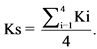 На основе расчета интегрального показателя оценивается эффективность реализации Программы с учетом следующих критериев:значение показателя Ks более 110% - эффективность реализации Программы более высокая по сравнению с запланированной;значение показателя Ks от 95% до 110% - эффективность реализации Программы соответствует запланированным результатам при запланированном объеме расходов;значение показателя Ks ниже 95% - эффективность реализации Программы ниже по сравнению с запланированной.IX. Объемы бюджетных ассигнований на реализацию
ведомственной целевой программыФинансовое обеспечение Программы осуществляется в 2016 - 2018 годах за счет средств федерального бюджета, предусматриваемых Министерству образования и науки Российской Федерации, в объеме 450 млн. рублей в 2016 году, 600 млн. рублей в 2017 году и 650 млн. рублей в 2018 году (в ценах соответствующих лет), посредством предоставления субсидий на финансовое обеспечение государственного задания подведомственной организации, а также предоставления субсидий на иные цели. Источники финансирования приведены в таблице ниже (Источники финансирования (Таблица N 4)).Таблица N 4ИСТОЧНИКИ ФИНАНСИРОВАНИЯ(в рублях)Основные направления расходования средств в рамках Программы:1. Разработка дидактических и методических ресурсов нового поколения в размере 1351053800 рублей из расчета не более 112600 рублей в расчете на 1 ресурс (Распределение затрат на разработку дидактических и методических ресурсов нового поколения в разрезе кодов бюджетной классификации (Таблица N 5)).Таблица N 5РАСПРЕДЕЛЕНИЕ ЗАТРАТ НА РАЗРАБОТКУ ДИДАКТИЧЕСКИХ
И МЕТОДИЧЕСКИХ РЕСУРСОВ НОВОГО ПОКОЛЕНИЯ В РАЗРЕЗЕ
КОДОВ БЮДЖЕТНОЙ КЛАССИФИКАЦИИ(в рублях)2. Разработка, настройка и эксплуатация технологической платформы открытой информационно-образовательной среды "Российская электронная школа" в размере 165557400 рублей, что составляет не более 13800 рублей в пересчете на 1 ресурс (Таблица N 6).Таблица N 6РАСПРЕДЕЛЕНИЕ ЗАТРАТ НА РАЗРАБОТКУ,
НАСТРОЙКУ И ЭКСПЛУАТАЦИЮ ТЕХНОЛОГИЧЕСКОЙ ПЛАТФОРМЫ ОТКРЫТОЙ
ИНФОРМАЦИОННО-ОБРАЗОВАТЕЛЬНОЙ СРЕДЫ "РОССИЙСКАЯ ЭЛЕКТРОННАЯ
ШКОЛА" В РАЗРЕЗЕ КОДОВ БЮДЖЕТНОЙ КЛАССИФИКАЦИИ(в рублях)Пояснение:Перечисленные расходы направлены на модернизацию существующей вычислительной и сетевой инфраструктуры, необходимость в которой выявлена в ходе реализации в 2015 году работы по теме "Организация создания, разработки и апробации учебно-методических материалов и электронной образовательной среды для представления возможности самостоятельного обучения и получения начального общего, основного общего, среднего общего образования" в рамках государственного задания на оказание государственных услуг (выполнение работ) федерального государственного автономного учреждения "Государственный научно-исследовательский институт информационных технологий и телекоммуникаций" на 2015 год и плановый период 2016 - 2017 годов, утвержденного заместителем Министра образования и науки Российской Федерации А.Б. Повалко 29 октября 2015 г. N 2.Проведение модернизации позволит расширить вычислительную мощность и емкость хранения информации основного центра обработки данных (далее - ЦОД) открытой информационно-образовательной среды, повысить масштабируемость, отказоустойчивость функционирования за счет создания резервного центра обработки данных (далее - РЦОД), повысить отказоустойчивость узлового оборудования, повысить качество предоставляемых образовательных и информационных услуг, расширить возможность по взаимодействию с пользователями, обеспечить эффективную и надежную работу интегрального хранилища данных, разделяемого между серверами ЦОД и РЦОД в единой облачной инфраструктуре открытой информационно-образовательной среды.3. Расходы на персонал, обеспечивающий разработку и функционирование открытой информационно-образовательной среды "Российская электронная школа", в размере 174988800 рублей, что составляет не более 14600 рублей в расчете на 1 ресурс (Таблица N 7).Таблица N 7РАСПРЕДЕЛЕНИЕ РАСХОДОВ НА ПЕРСОНАЛ,
ОБЕСПЕЧИВАЮЩИЙ РАЗРАБОТКУ И ФУНКЦИОНИРОВАНИЕ ОТКРЫТОЙ
ИНФОРМАЦИОННО-ОБРАЗОВАТЕЛЬНОЙ СРЕДЫ "РОССИЙСКАЯ ЭЛЕКТРОННАЯ
ШКОЛА", В РАЗРЕЗЕ КОДОВ БЮДЖЕТНОЙ КЛАССИФИКАЦИИ(в рублях)Пояснение:Заработная плата персонала рассчитана с учетом специфики и трудоемкости реализуемых задач, исходя из потребности в специалистах, привлекаемых на условиях срочного трудового договора (Таблицы N 6.1, 6.2, 6.3).Под специалистами подразумеваются непосредственные участники создания видео-уроков, в том числе:1) педагогические работники - авторы программ,2) съемочные группы в составе режиссера, оператора, монтажера, осветителя,3) сценарные группы в составе сценариста, программиста, создающие дидактические и методические ресурсы.Количество педагогических работников, необходимое для производства видео-уроков, рассчитано, исходя из соотношения: 1 учитель на 1 учебный предмет. Необходимое количество программистов рассчитано исходя из трудоемкости производства дидактических и методических ресурсов.Таблица N 6.1РАСЧЕТ ГОДОВОГО ФОНДА ОПЛАТЫ ТРУДА ПЕРСОНАЛА (БЕЗ УЧЕТА
ОТЧИСЛЕНИЙ ВО ВНЕБЮДЖЕТНЫЕ ФОНДЫ) ЗА 2016 ГОД(в рублях)Таблица N 6.2РАСЧЕТ ГОДОВОГО ФОНДА ОПЛАТЫ ТРУДА ПЕРСОНАЛА (БЕЗ УЧЕТА
ОТЧИСЛЕНИЙ ВО ВНЕБЮДЖЕТНЫЕ ФОНДЫ) ЗА 2017 ГОД(в рублях)Таблица N 6.3РАСЧЕТ ГОДОВОГО ФОНДА ОПЛАТЫ ТРУДА ПЕРСОНАЛА (БЕЗ УЧЕТА
ОТЧИСЛЕНИЙ ВО ВНЕБЮДЖЕТНЫЕ ФОНДЫ) ЗА 2018 ГОД(в рублях)4. Прочие расходы, связанные с разработкой и функционированием открытой информационно-образовательной среды "Российская электронная школа", в размере 8400000 рублей, что составляет не более 700 рублей в расчете на 1 ресурс, приведены в таблице ниже (Таблица N 7).Таблица N 7РАСПРЕДЕЛЕНИЕ ПРОЧИХ РАСХОДОВ,
СВЯЗАННЫХ С РАЗРАБОТКОЙ И ФУНКЦИОНИРОВАНИЕМ ОТКРЫТОЙ
ИНФОРМАЦИОННО-ОБРАЗОВАТЕЛЬНОЙ СРЕДЫ "РОССИЙСКАЯ ЭЛЕКТРОННАЯ
ШКОЛА", В РАЗРЕЗЕ КОДОВ БЮДЖЕТНОЙ КЛАССИФИКАЦИИ(в рублях)Таким образом, в среднем стоимость разработки, размещения и сопровождаемого функционирования в широком доступе одного ресурса составляет не более 145000 рублей. В разрезе кодов бюджетной классификации направления расходования средств представлены в (Таблица N 8):Таблица N 8НАПРАВЛЕНИЯ РАСХОДОВАНИЯ СРЕДСТВ(в рублях)X. Система управления реализацией
ведомственной целевой программыРешение о разработке Программы принято Министерством образования и науки Российской Федерации, являющимся ответственным исполнителем государственной программы Российской Федерации "Развитие образования" на 2013 - 2020 годы.Управление реализацией Программы осуществляется Министерством образования и науки Российской Федерации.Министерство образования и науки Российской Федерации:определяет формы и методы управления реализацией Программы;осуществляет планирование реализации мероприятий Программы;обеспечивает эффективное использование средств;проводит мониторинг эффективности реализации мероприятий Программы и расходования бюджетных средств и формирует доклады о ходе реализации Программы;размещает на официальном сайте Министерства образования и науки Российской Федерации в сети "Интернет" информацию о ходе и результатах реализации Программы;отвечает за обеспечение хода реализации Программы и достижение ее конечных результатов;представляет отчет о ходе реализации Программы в установленном порядке заинтересованным федеральным органам исполнительной власти.Руководителем Программы является первый заместитель Министра образования и науки Российской Федерации. Руководитель Программы:несет персональную ответственность за ее реализацию и конечные результаты, определяет формы и методы управления реализацией Программы;определяет порядок привлечения работников к выполнению мероприятий Программы и порядок оперативной корректировки планов-графиков реализации мероприятий Программы.По инициативе руководителя Программы в Программу могут вноситься изменения, касающиеся включения или исключения мероприятий Программы, корректировки целей, задач, целевых индикаторов и показателей Программы.Оперативное сопровождение Программы возлагается на Департамент государственной политики в сфере общего образования Министерства образования и науки Российской Федерации. К его полномочиям относится:составление сводной аналитической отчетности о ходе реализации Программы;анализ эффективности реализации мероприятий Программы.Ответственность за реализацию мероприятий Программы, достижение запланированных целевых показателей и эффективное расходование выделенных средств несут ответственные структурные подразделения Министерства образования и науки Российской Федерации (приложение N 3 к настоящей Программе).К должностным лицам, допустившим нецелевое, нерациональное расходование средств, выделенных на реализацию Программы, применяются меры в соответствии с действующим законодательством Российской Федерации.Приложение N 1
к ведомственной целевой программе
"Российская электронная школа",
утвержденной приказом Министерства
образования и науки Российской Федерации
от 9 июня 2016 г. N 698СТРУКТУРА
ЦЕЛЕЙ, ЗАДАЧ И МЕРОПРИЯТИЙ ВЕДОМСТВЕННОЙ ЦЕЛЕВОЙ ПРОГРАММЫ
"РОССИЙСКАЯ ЭЛЕКТРОННАЯ ШКОЛА" НА 2016 - 2018 ГОДЫПриложение N 2
к ведомственной целевой программе
"Российская электронная школа",
утвержденной приказом Министерства
образования и науки Российской Федерации
от 9 июня 2016 г. N 698ЦЕЛЕВЫЕ ИНДИКАТОРЫ И ПОКАЗАТЕЛИ ВЫПОЛНЕНИЯ ЗАДАЧ
ВЕДОМСТВЕННОЙ ЦЕЛЕВОЙ ПРОГРАММЫ "РОССИЙСКАЯ ЭЛЕКТРОННАЯ
ШКОЛА" НА 2016 - 2018 ГОДЫПриложение N 3
к ведомственной целевой программе
"Российская электронная школа",
утвержденной приказом Министерства
образования и науки Российской Федерации
от 9 июня 2016 г. N 698РАСПРЕДЕЛЕНИЕ ОТВЕТСТВЕННОСТИ СТРУКТУРНЫХ
ПОДРАЗДЕЛЕНИЙ МИНИСТЕРСТВА ОБРАЗОВАНИЯ И НАУКИ
РОССИЙСКОЙ ФЕДЕРАЦИИ ЗА МЕРОПРИЯТИЯ ВЕДОМСТВЕННОЙ ЦЕЛЕВОЙ
ПРОГРАММЫ "РОССИЙСКАЯ ЭЛЕКТРОННАЯ ШКОЛА" НА 2016 - 2018 ГОДЫФедеральный орган исполнительной власти или организация, являющаяся главным распорядителем средств федерального бюджетаМинистерство образования и науки Российской ФедерацииНаименование ведомственной целевой программы"Российская электронная школа" на 2016 - 2018 годыНаименование государственной программы Российской ФедерацииГосударственная программа Российской Федерации "Развитие образования" на 2013 - 2020 годы, утвержденная постановлением Правительства Российской Федерации от 15 апреля 2014 г. N 295Наименование подпрограммы государственной программы Российской ФедерацииПодпрограмма 2 "Развитие дошкольного, общего и дополнительного образования детей" государственной программы Российской Федерации "Развитие образования" на 2013 - 2020 годы, утвержденной постановлением Правительства Российской Федерации от 15 апреля 2014 г. N 295Должностное лицо, утвердившее программу (дата утверждения), или наименование и номер соответствующего нормативного правового актаМинистр образования и науки Российской ФедерацииНомер и дата учета в Министерстве экономического развития Российской ФедерацииНе предусмотреноЦели и задачиЦель программы:Создание завершенного курса интерактивных видеоуроков по всей совокупности общеобразовательных учебных предметов, полностью соответствующего федеральным государственным образовательным стандартам и примерным основным образовательным программам начального общего, основного общего, среднего общего образования, построенного на основе передового опыта лучших учителей России и размещенного в открытом доступе в интересах всех обучающихся, в том числе детей с особыми образовательными потребностями и индивидуальными возможностями (одаренные дети, дети-инвалиды, обучающиеся с ограниченными возможностями здоровья, обучающиеся на дому и в медицинских организациях, обучающиеся в форме семейного образования и (или) самообразования; обучающиеся в специальных учебно-воспитательных учреждениях открытого и закрытого типа и обучающиеся, проживающие за пределами Российской Федерации, в том числе соотечественники за рубежом).Для достижения указанной цели предполагается решение следующих задач:создание условий для внедрения и реализации основных образовательных программ начального общего, основного общего, среднего общего образования с применением современных педагогических технологий в различных социокультурных обстоятельствах;расширение равного и бесплатного доступа к основным образовательным программам начального общего, основного общего и среднего общего образования с применением современных педагогических технологий;развитие и функционирование открытой информационно-образовательной среды, средств обучения и воспитания, необходимых для организации образовательной деятельности, обеспечения освоения основных образовательных программ начального общего, основного общего, среднего общего образования в полном объеме независимо от места нахождения и социокультурных условий обучающихся, в том числе с применением современных педагогических технологий;создание условий для распространения лучших практик реализации основных образовательных программ начального общего, основного общего, среднего общего образования с применением современных педагогических технологий;обеспечение учебно-методического и информационного сопровождения реализации основных образовательных программ начального общего, основного общего, среднего общего образования, в том числе для лиц, осваивающих основные образовательные программы начального общего, основного общего, среднего общего образования в форме самообразования и (или) семейного образования.Целевые индикаторы и показателиКоличество дидактических и методических ресурсов открытого пользования в составе полного завершенного курса интерактивных видео-уроков по всей совокупности общеобразовательных учебных предметов всего - 12000 единиц, в том числе:в 2016 году - 3120 единиц;в 2017 году - 4200 единиц;в 2018 году - 4680 единиц.Доля общеобразовательных организаций, использующих элементы открытой информационно-образовательной среды "Российская электронная школа", в общем количестве общеобразовательных организаций:в 2016 году - 5 процентов;в 2017 году - 10 процентов;в 2018 году - 15 процентов.Доля педагогических работников, использующих элементы открытой информационно-образовательной среды "Российская электронная школа", в общем количестве педагогических работников:в 2016 году - 10 процентов;в 2017 году - 15 процентов;в 2018 году - 18 процентов.Доля обучающихся с особыми образовательными потребностями и индивидуальными возможностями, реализующих право на получение образования в рамках ведомственной целевой программы "Российская электронная школа" на 2016 - 2018 годы, в общем количестве обучающихся в форме семейного образования и (или) самообразования:в 2016 году - 10 процентов;в 2017 году - 15 процентов;в 2018 году - 20 процентов.Характеристика программных мероприятийПрограмма включает в себя комплекс следующих мероприятий:1. Создание инфраструктуры открытой информационно-образовательной среды "Российская электронная школа".2. Конкурсный отбор авторских образовательных программ лучших учителей, педагогических коллективов, имеющих успешный опыт использования современных педагогических технологий в процессе обучения.3. Разработка дидактических и методических ресурсов нового поколения (учебно-методических комплексов для обучения с использованием современных педагогических технологий по основным образовательным программам начального общего, основного общего и среднего общего образования) по всему школьному курсу.4. Нормативное сопровождение создания и развития открытой информационно-образовательной среды "Российская электронная школа".5. Методическое и консультационное сопровождение открытой информационно-образовательной среды "Российская электронная школа".6. Обеспечение устойчивого функционирования открытой информационно-образовательной среды "Российская электронная школа".7. Проведение мониторинга достижения целевых индикаторов и показателей Программы.Сроки реализации2016 - 2018 годыОбъемы и источники финансированияСредства федерального бюджета (2016 год - 450 млн. рублей, 2017 год - 600 млн. рублей, 2018 год - 650 млн. рублей)Ожидаемые конечные результаты реализации ведомственной целевой программы и показатели ее социально-экономической эффективностиПредоставление детям с особыми образовательными потребностями инструментария освоения основных образовательных программ начального общего, основного общего, среднего общего образования с применением современных педагогических технологий;функционирование открытой информационно-образовательной среды, включающей средства обучения и воспитания, необходимые для организации образовательной деятельности, обеспечения освоения основных образовательных программ начального общего, основного общего, среднего общего образования в полном объеме независимо от места нахождения и социокультурных условий обучающихся, в том числе с применением современных педагогических технологий;функционирование механизма выявления, поддержки и распространения лучших практик реализации основных образовательных программ начального общего, основного общего, среднего общего образования с применением современных педагогических технологий;функционирование на федеральном уровне системы консультационно-методического сопровождения обучающихся и их семей, осваивающих основные образовательные программы начального общего, основного общего, среднего общего образования в форме семейного обучения и (или) самообразования;обеспечение общего доступа к дидактическим и методическим ресурсам нового поколения, содержащим современные инструменты деятельности практико-ориентированной направленности обучающихся и учителей;развитие, распространение и популяризация образования на русском языке среди соотечественников, живущих за рубежом;распространение и популяризация национальных образов (брендов) в мировой информационно-образовательной среде, рассчитанной на широкое использование в образовательных целях.Наименование целевого индикатора2016 год2017 год2018 годКоличество дидактических и методических ресурсов открытого пользования в составе полного завершенного курса интерактивных видео-уроков по всей совокупности общеобразовательных учебных предметов, единиц1040 x 3 = 31201400 x 3 = 42001560 x 3 = 4680Наименование целевого индикатора2016 год2017 год2018 годКоличество дидактических и методических ресурсов открытого пользования в составе полного завершенного курса интерактивных видео-уроков по всей совокупности общеобразовательных учебных предметов, единиц312042004680Доля общеобразовательных организаций, использующих элементы открытой информационно-образовательной среды "Российская электронная школа", в общем количестве общеобразовательных организаций, проценты51015Доля педагогических работников, использующих элементы открытой информационно-образовательной среды "Российская электронная школа", в общем количестве педагогических работников, проценты101518Доля обучающихся с особыми образовательными потребностями и индивидуальными возможностями, реализующих право на получение образования в рамках ведомственной целевой программы "Российская электронная школа" на 2016 - 2018 годы, в общем количестве обучающихся в форме семейного образования и (или) самообразования, проценты1015202016 год2017 год2018 годОбъем финансирования, млн. рублей450600650Количество дидактических и методических ресурсов открытого пользования в составе полного завершенного курса интерактивных видео-уроков по всей совокупности образовательных учебных предметов, единиц312042004680Доля общеобразовательных организаций, использующих элементы открытой информационно-образовательной среды "Российская электронная школа", в общем количестве общеобразовательных организаций, проценты51015Доля педагогических работников, использующих элементы открытой информационно-образовательной среды "Российская электронная школа", в общем количестве педагогических работников, проценты101518Доля обучающихся с особыми образовательными потребностями и индивидуальными возможностями, реализующих право на получение образования в рамках ведомственной целевой программы "Российская электронная школа" на 2016 - 2018 годы, в общем количестве обучающихся в форме семейного образования и (или) самообразования, проценты101520N п/пГодКод бюджетной классификацииКод бюджетной классификацииКод бюджетной классификацииКод бюджетной классификацииКод бюджетной классификацииКод бюджетной классификацииКод бюджетной классификацииКод бюджетной классификацииСуммаМинРзПРГПППОМЦСРВР1201607407020220290059621450000000220170740702022029005962154694900062253051000320180740702022029005962158596520062264034800N п/пКОСГУНаправление расходования средствРаспределение средств по годамРаспределение средств по годамРаспределение средств по годамИТОГОN п/пКОСГУНаправление расходования средств2016 год2017 год2018 годИТОГО1211Оплата за разработку авторской методики учебного предмета19577103915511391556697887872213Отчисления с оплаты за разработку авторской методики учебного предмета (взносы во внебюджетные фонды), 30,2%5912291182484118250029562133226Разработка дидактического и методического образовательного ресурса для видео-уроков5397600072660000809640002076000004226Экспертиза дидактического и методического образовательного ресурса124800001680000018720000480000005226Производство дидактического и методического образовательного ресурса для видео-урока2202720002965200003304080008472000006226Разработка контрольно-измерительных материалов (КИМ)3494400047040000524160001344000007226Создание подсистемы трансляции и транскодинга видеоконтента8292000--82920008226Создание интернет-портала с поддержкой личных кабинетов2764000--27640009226Создание подсистемы формирования контента4146000--414600010226Создание подсистемы управления пользователями и правами доступа829000--82900011226Создание подсистемы управления учебным процессом по базовой учебной траектории4146000--414600012226Создание подсистемы учебного журнала и дневника1382000--138200013226Создание подсистемы балансировки нагрузки и масштабирования2764000--276400014226Создание подсистемы обеспечения безопасности персональных данных5528000--552800015226Создание подсистемы поддержки пользователей2073000--207300016226Создание подсистемы поддержки апробации учебных материалов1105000--110500017226Создание подсистемы взаимодействия с сетью доставки контента5528000--552800018226Модернизация подсистемы отчетности и аналитики691000--69100019226Модернизация подсистемы мобильных приложений2073000--207300020226Проведение нагрузочного и функционального тестирования с учетом плановых показателей загрузки контента, количества пользователей. Оптимизация функционирования подсистем8318000--831800021226Создание подсистемы управления учебным процессом по индивидуальной учебной траектории-4148000-414800022226Создание подсистемы поддержки ведения портфолио-2765000-276500023226Создание подсистемы поддержки работы с домашними заданиями-4148000-414800024226Создание подсистемы управления и поддержки работы тюторов-8296000-829600025226Создание подсистемы коммуникационного взаимодействия пользователей с поддержкой проведения видео консультаций-5530000-553000026226Создание подсистемы автоматических рекомендаций по прохождению обучения-4148000-414800027226Создание подсистемы поддержки коммерческих сервисов дополнительного образования-2765000-276500028226Создание подсистемы ведения реестра документов об обучении-1382000-138200029226Создание подсистемы взаимодействия с внешними учебными и информационными сервисами-1382000-138200030226Модернизация подсистемы взаимодействия с сетью доставки контента-4148000-414800031226Модернизация подсистемы обеспечения безопасности персональных данных-5530000-553000032226Модернизация подсистемы балансировки нагрузки и масштабирования-5530000-553000033226Модернизация подсистемы отчетности и аналитики-1697800-1697800Итого:Итого:Итого:3738599394895877954876060661351053800в том числе:в том числе:в том числе:по коду 211по коду 211по коду 2111957710391551139155669788787по коду 213по коду 213по коду 213591229118248411825002956213по коду 226по коду 226по коду 2263713110004844898004825080001338308800N п/пКОСГУНаправление расходования средствРаспределение средств по годамРаспределение средств по годамРаспределение средств по годамИТОГОПримечаниеN п/пКОСГУНаправление расходования средств2016 год2017 год2018 годИТОГОПримечание1226Программное обеспечение резервного копирования, универсальная лицензия684060035080022802009471600Программное обеспечение позволяет автоматизировать процесс создания страховых копий всех имеющихся уроков и материалов2226Платформа автоматизации технической поддержки пользователей (helpdesk), на год1170000019500002535000039000000Программное обеспечение позволяет организовать работу службы поддержки учащихся, родителей, преподавателей через сеть "Интернет", социальные сети3310Сервер 3400V2SM/2xE5-2695v3/128GR2133D/A8805/AFM7/2DT120/2QIII600G15_35/4QII600G15/2QII600G10_35/sDVD+/-RW/2U/1C/4GLAN/2SFP10SR/2SFP10SR/IPMI+/740W2HS/RMK/SONS5S4HRNBD-302370003628320066520200Специальные компьютеры повышенной производительности для обеспечения работы "Российской электронной школы" (просмотр видео контента, выполнения тестовых заданий и т.д.).Количество зависит от количества видео контента и количества обучающихся "Российской электронной школы"4310Система хранения данных SANt/2iSCSIl0SFP+/x2/SW-FLASH/SW-TPROV/12DQII800/SW-AREP/SSDPFK/SW-PiT/8LC2m/RMK/S4ONS5DSNBD-16864200-16864200Специальные системы для организации хранения больших объемов информации (видео контента). Работает совместно с сервером (пункт 3)Количество зависит от размера и количества видео контента. Может работать с любым количеством дисков хранения5310Полка расширения (20 дисков по 2 Тб) JBOD4U/20QII2000G7/S4ONS5DSNBD-4533400-4533400Специальные компоненты системы хранения для объединения и подключения дополнительных дисков хранения. Работает совместно с системой хранения (пункт 4)Позволяет хранить 20 x 2 Тб данных6310Полка расширения (60 дисков по 600 Гб) JBOD4U/60QII600G10/S4ONS5DS4HRNBD--1602360016023600Специальный компонент системы хранения для объединения и подключения дополнительных дисков хранения. Работает совместно с системой хранения (пункт 4)Позволяет хранить 60 x 600 Гб данных7310Полка расширения (60 дисков по 4 Тб) JBOD4U/60QII4000G7/S4ONS5DS4HRNBD--1155220011552200Специальный компонент системы хранения для объединения и подключения дополнительных дисков хранения. Работает совместно с системой хранения (пункт 4)Позволяет хранить 60 x 4 Тб данных8310Коммутатор S5720-52X-EI-AC (48 Ethernet 10/100/1000 ports, 4 10 Gig SFP+, AC 110/220V)-1157000-1157000Устройство предназначено для соединения нескольких серверов и систем хранения данных в единый вычислительный комплекс и подключения к внутренней сети и внешней сети Интернет9310Блок бесперебойного питания RPS1800 Redundant Power Supply (6 DC Output Ports,12V Total Output Power 120W, 48V Total Output Power 1600W) с кабелем электропитания 1.5m RPS Power Cable-83600-83600Автоматическое устройство с аккумуляторной батареей, предназначенное для бесперебойного снабжения электрической энергией серверов, систем хранения данных и других компонентов вычислительного комплекса10310Оптический трансивер Optical Transceiver, SF P+, 10G, Multimode Module (850nm, 0.3 km, LC)-175800175800351600Специальное устройство для конвертации сигнала из внутренней электрической среды сетевого устройства во внешнюю транспортную.Позволяет передавать данные на скоростях до 1250 Мбит/с между серверами, системами хранения и др. компонентов вычислительного комплексаИтого:Итого:Итого:185406005535180091665000165557400в том числев том числев том числепо коду 226по коду 226по коду 2261854060023008002763020048471600по коду 310по коду 310по коду 3105305100064034800117085800N п/пКОСГУНаправление расходования средствРаспределение средств по годамРаспределение средств по годамРаспределение средств по годамИТОГОN п/пКОСГУНаправление расходования средств2016 год2017 год2018 годИТОГО1211Заработная плата персонала4208868040138560521727601344000002213Отчисления с заработной платы (взносы во внебюджетные фонды), 30,2%12710781121218451575617440588800Итого:Итого:Итого:547994615226040567928934174988800N п/пНаименование должностейПланируемое количество работниковЕжемесячная зарплата, руб.Ежемесячный фонд оплаты труда, руб.Годовой фонд оплаты труда, руб.1Учитель29690002001000240120002Оператор36200018600022320003Монтажер36200018600022320004Осветитель36200018600022320005Режиссер166950669508034006Сценарист161000610007320007Программист9911608204409845280Итого:Итого:4971579,39350739042088680N п/пНаименование должностейПланируемое количество работниковЕжемесячная зарплата, руб.Ежемесячный фонд оплаты труда, руб.Годовой фонд оплаты труда, руб.1Учитель32707152262880271545602Оператор26200012400014880003Монтажер26200012400014880004Осветитель162000620007440005Режиссер166950669508034006Сценарист161050610507326007Программист7920006440007728000Итого:Итого:4672714,78334488040138560N п/пНаименование должностейПланируемое количество работниковЕжемесячная зарплата, руб.Ежемесячный фонд оплаты труда, руб.Годовой фонд оплаты труда, руб.1Учитель36726002613600313632002Оператор36200018600022320003Монтажер36200018600022320004Осветитель36200018600022320005Режиссер26701513403016083606Сценарист26105012210014652007Программист109200092000011040000Итого:Итого:5973690,34434773052172760N п/пКОСГУНаправление расходования средствРаспределение средств по годамРаспределение средств по годамРаспределение средств по годамИТОГОN п/пКОСГУНаправление расходования средств2016 год2017 год2018 годИТОГО1223Коммунальные услуги2035002035002035006105002224Аренда нежилого помещения2596500259650025965007789500Итого:Итого:Итого:2800000280000028000008400000КОСГУРаспределение средств по годамРаспределение средств по годамРаспределение средств по годамИТОГОКОСГУ2016 год2017 год2018 годИТОГО21144046390440540715608832614418878721313302010133043291693867443545013223203500203500203500610500224259650025965002596500778950022638985160048679060051013820013867804003105305100064034800117085800ИТОГО:4500000006000000006500000001700000000ЦельЗадачаМероприятиеСоздание завершенного курса интерактивных видео-уроков по всей совокупности общеобразовательных учебных предметов, полностью соответствующего федеральным государственным образовательным стандартам и примерным основным образовательным программам начального общего, основного общего, среднего общего образования, построенного на основе передового опыта лучших учителей России и размещенного в открытом доступе в интересах всех обучающихся, в том числе детей с особыми образовательными потребностями иСоздание условий для внедрения и реализации основных образовательных программ начального общего, основного общего, среднего общего образования с применением современных педагогических технологий в различных социокультурных обстоятельствахРазработка дидактических и методических ресурсов нового поколения (учебно-методических комплексов для обучения с использованием современных педагогических технологий по основным образовательным программам начального общего, основного общего и среднего общего образования) по всему школьному курсуСоздание завершенного курса интерактивных видео-уроков по всей совокупности общеобразовательных учебных предметов, полностью соответствующего федеральным государственным образовательным стандартам и примерным основным образовательным программам начального общего, основного общего, среднего общего образования, построенного на основе передового опыта лучших учителей России и размещенного в открытом доступе в интересах всех обучающихся, в том числе детей с особыми образовательными потребностями иРасширение равного и бесплатного доступа к основным общеобразовательным программам - образовательным программам начального общего, основного общего и среднего общего образования с применением современных педагогических технологийСоздание инфраструктуры открытой информационно-образовательной среды "Российская электронная школа"индивидуальными возможностями (одаренные дети, дети-инвалиды, обучающиеся с ограниченными возможностями здоровья, обучающиеся на дому и в медицинских организациях, обучающиеся в форме семейного образования и (или) самообразования; обучающиеся в специальных учебно-воспитательных учреждениях открытого и закрытого типа и обучающиеся, проживающие за пределами Российской Федерации, в том числе соотечественники за рубежом)Развитие и функционирование открытой информационно-образовательной среды, средств обучения и воспитания, необходимых для организации образовательной деятельности, обеспечения освоения основных образовательных программ начального общего, основного общего, среднего общего образования в полном объеме независимо от места нахождения и социокультурных условий обучающихся, в том числе с применением современных педагогических технологийОбеспечение устойчивого функционирования открытой информационно-образовательной среды "Российская электронная школа"индивидуальными возможностями (одаренные дети, дети-инвалиды, обучающиеся с ограниченными возможностями здоровья, обучающиеся на дому и в медицинских организациях, обучающиеся в форме семейного образования и (или) самообразования; обучающиеся в специальных учебно-воспитательных учреждениях открытого и закрытого типа и обучающиеся, проживающие за пределами Российской Федерации, в том числе соотечественники за рубежом)Развитие и функционирование открытой информационно-образовательной среды, средств обучения и воспитания, необходимых для организации образовательной деятельности, обеспечения освоения основных образовательных программ начального общего, основного общего, среднего общего образования в полном объеме независимо от места нахождения и социокультурных условий обучающихся, в том числе с применением современных педагогических технологийПроведение мониторинга достижения целевых индикаторов и показателей Программыиндивидуальными возможностями (одаренные дети, дети-инвалиды, обучающиеся с ограниченными возможностями здоровья, обучающиеся на дому и в медицинских организациях, обучающиеся в форме семейного образования и (или) самообразования; обучающиеся в специальных учебно-воспитательных учреждениях открытого и закрытого типа и обучающиеся, проживающие за пределами Российской Федерации, в том числе соотечественники за рубежом)Создание условий для распространения лучших практик реализации основных образовательных программ начального общего, основного общего, среднего общего образования с применением современных педагогических технологийКонкурсный отбор авторских образовательных программ лучших учителей, педагогических коллективов, имеющих успешный опыт использования современных педагогических технологий в процессе обученияиндивидуальными возможностями (одаренные дети, дети-инвалиды, обучающиеся с ограниченными возможностями здоровья, обучающиеся на дому и в медицинских организациях, обучающиеся в форме семейного образования и (или) самообразования; обучающиеся в специальных учебно-воспитательных учреждениях открытого и закрытого типа и обучающиеся, проживающие за пределами Российской Федерации, в том числе соотечественники за рубежом)Создание условий для распространения лучших практик реализации основных образовательных программ начального общего, основного общего, среднего общего образования с применением современных педагогических технологийНормативное сопровождение создания и развития открытой информационно-образовательной среды "Российская электронная школа"Обеспечение учебно-методического и информационного сопровождения реализации основных образовательных программ начального общего, основного общего, среднего общего образования, в том числе для лиц, осваивающих основные образовательные программы начального общего, основного общего, среднего общего образования в форме самообразования и (или) семейного образованияМетодическое и консультационное сопровождение открытой информационно-образовательной среды "Российская электронная школа"ЗадачаЦелевой индикатор2016 год2017 год2018 годСоздание условий для внедрения и реализации основных образовательных программ начального общего, основного общего, среднего общего образования с применением современных педагогических технологий в различных социокультурных обстоятельствахКоличество дидактических и методических ресурсов открытого пользования в составе полного завершенного курса интерактивных видео-уроков по всей совокупности общеобразовательных учебных предметов, единиц312042004680Расширение равного и бесплатного доступа к основным общеобразовательным программам - образовательным программам начального общего, основного общего и среднего общего образования с применением современных педагогических технологийДоля обучающихся с особыми образовательными потребностями и индивидуальными возможностями, реализующих право на получение образования в рамках ведомственной целевой программы "Российская электронная школа" на 2016 - 2018 годы, в общем количестве обучающихся в форме семейного образования и (или) самообразования, проценты101520Развитие и функционирование открытой информационно-образовательной среды, средств обучения и воспитания, необходимых для организации образовательной деятельности, обеспечения освоения основных образовательных программ начального общего, основного общего, среднего общего образования в полном объеме независимо от места нахождения и социокультурных условий обучающихся, в том числе с применением современных педагогических технологийДоля общеобразовательных организаций, использующих элементы открытой информационно-образовательной среды "Российская электронная школа", в общем количестве общеобразовательных организаций, проценты51015Создание условий для распространения лучших практик реализации основных образовательных программ начального общего, основного общего, среднего общего образования с применением современных педагогических технологий.Обеспечение учебно-методического и информационного сопровождения реализации основных образовательных программ начального общего, основного общего, среднего общего образования, в том числе для лиц, осваивающих основные образовательные программы начального общего, основного общего, среднего общего образования в форме самообразования и (или) семейного образованияДоля педагогических работников, использующих элементы открытой информационно-образовательной среды "Российская электронная школа", в общем количестве педагогических работников, проценты101518N п/пМероприятиеСрок исполненияОтветственное структурное подразделение1Создание инфраструктуры открытой информационно-образовательной среды "Российская электронная школа"2016 - 2018 годыДепартамент государственной политики в сфере общего образования1Создание инфраструктуры открытой информационно-образовательной среды "Российская электронная школа"2016 - 2018 годыФедеральное государственное автономное учреждение "Государственный научно-исследовательский институт информационных технологий и телекоммуникаций"2Конкурсный отбор авторских образовательных программ лучших учителей, педагогических коллективов, имеющих успешный опыт использования современных педагогических технологий в процессе обучения2016 - 2018 годыДепартамент государственной политики в сфере общего образования2Конкурсный отбор авторских образовательных программ лучших учителей, педагогических коллективов, имеющих успешный опыт использования современных педагогических технологий в процессе обучения2016 - 2018 годыФедеральное государственное автономное учреждение "Государственный научно-исследовательский институт информационных технологий и телекоммуникаций"3Разработка дидактических и методических ресурсов нового поколения (учебно-методических комплексов для обучения с использованием современных педагогических технологий по основным образовательным программам начального общего, основного общего и среднего общего образования) по всему школьному курсу2016 - 2018 годыДепартамент государственной политики в сфере общего образования3Разработка дидактических и методических ресурсов нового поколения (учебно-методических комплексов для обучения с использованием современных педагогических технологий по основным образовательным программам начального общего, основного общего и среднего общего образования) по всему школьному курсу2016 - 2018 годыФедеральное государственное автономное учреждение "Государственный научно-исследовательский институт информационных технологий и телекоммуникаций"4Нормативное сопровождение создания и развития открытой информационно-образовательной среды "Российская электронная школа"2016 - 2017 годыДепартамент государственной политики в сфере общего образования4Нормативное сопровождение создания и развития открытой информационно-образовательной среды "Российская электронная школа"2016 - 2017 годыФедеральное государственное автономное учреждение "Государственный научно-исследовательский институт информационных технологий и телекоммуникаций"5Методическое и консультационное сопровождение открытой информационно-образовательной среды "Российская электронная школа"2016 - 2018 годыДепартамент государственной политики в сфере общего образования5Методическое и консультационное сопровождение открытой информационно-образовательной среды "Российская электронная школа"2016 - 2018 годыФедеральное государственное автономное учреждение "Государственный научно-исследовательский институт информационных технологий и телекоммуникаций"6Обеспечение устойчивого функционирования открытой информационно-образовательной среды "Российская электронная школа"2016 - 2018 годыДепартамент государственной политики в сфере общего образования6Обеспечение устойчивого функционирования открытой информационно-образовательной среды "Российская электронная школа"2016 - 2018 годыФедеральное государственное автономное учреждение "Государственный научно-исследовательский институт информационных технологий и телекоммуникаций"7Проведение мониторинга достижения целевых индикаторов и показателей Программы2016 - 2018 годыДепартамент государственной политики в сфере общего образования7Проведение мониторинга достижения целевых индикаторов и показателей Программы2016 - 2018 годыФедеральное государственное автономное учреждение "Государственный научно-исследовательский институт информационных технологий и телекоммуникаций"